О МУЗЫКАЛЬНЫХ СПОСОБНОСТЯХ ДЕТЕЙ КОНСУЛЬТАЦИЯ ДЛЯ РОДИТЕЛЕЙПодготовила музыкальный руководитель Лагутина НатальяЛьвовна1Раннее проявление музыкальных способностей говорит онеобходимости начинать музыкальное развитие ребенка какможно раньше.2Не расстраивайтесь, если пение, движения ребенка далекио совершенства: системное количественное наполнениепоказателей обязательно перейдет в качественный рост.3Отсутствие какой-либо из способностей может тормозитьразвитие остальных – значит, задачей взрослого являетсяустранение нежелательного «тормоза».4Чем активнее общение вашего ребенка с музыкой, темболее музыкальным он становится, но не забывайте помогатьребенку  понять  прослушиваемую  музыку    (ее содержание,характер). Дайте ребенку «путеводную нить» к сопереживанию: помогите малышу отыскать в душе и своем жизненном опыте – в памяти – те чувства и переживания, которые уже были когда- то испытаны им самим и которыесозвучны  характеру и содержанию прослушиваемой  музыки.5Не говорите, что у вас «немузыкальный ребенок», если выпока ничего не сделали, чтобы эту музыкальность у ребенкаразвить.РАЗВИВАЕМ ЧУВСТВО РИТМА1Спойте песню вместе с ребенком; постарайтесь, чтобы онзапомнил текст.2Попросите ребенка петь и одновременно тихонько хлопатьв ладоши, отмечая ритмический рисунок песни.3Исполните песню «по ролям»:• сначала поет голосок, а ладоши отдыхают;• голосок «спрятался», а ладошки хлопают ритм песни;4 Попросите малыша «спеть» песенку ладошками.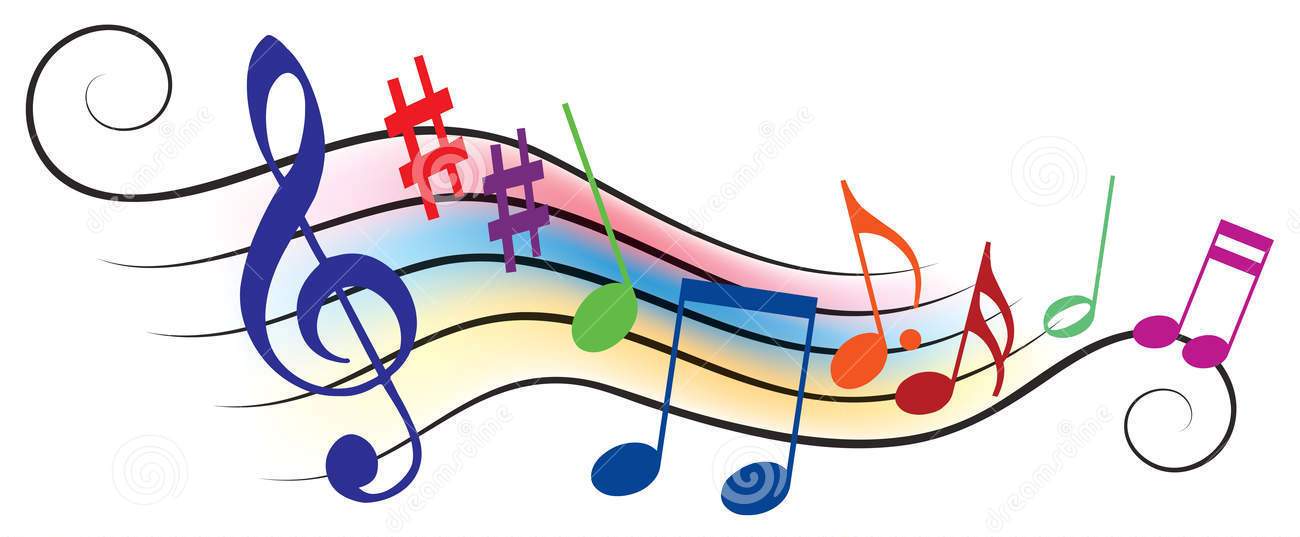 